СодержаниеПояснительная запискаОтличительной особенностью введения Федеральных государственных образовательных стандартов второго поколения является предъявление требований к организации внеурочной деятельности школьников. Одной из организационных моделей реализации основных направлений внеурочной деятельности в школах является сотрудничество с учреждениями дополнительного образования по реализации дополнительных образовательных программ.Важно помнить, что внеурочная деятельность – это отнюдь не механическая добавка к основному общему образованию, призванная компенсировать недостатки работы с отстающими или одарёнными детьми.  Главное – осуществить взаимосвязь и преемственность общего и дополнительного образования как механизма обеспечения полноты и цельности образования.Сегодня следует максимально использовать ресурсы системы дополнительного образования детей. В условиях внедрения Федерального государственного образовательного стандарта необходимость взаимодействия школы и учреждений дополнительного образования детей приобретает особую значимость и продиктована общностью проблем воспитания и личностного развития детей, вопросами их самореализации, социальной адаптации в учебное и свободное время.Характер и содержание сотрудничества учреждений дополнительного образования детей с образовательными структурами определяется субъективными факторами функционирования «партнеров», спецификой социальных запросов. Основная цель – создание, расширение и обогащение учебно-воспитательного пространства в микросоциуме – ближайшей среде жизнедеятельности ребенка, обеспечение его успешной адаптации к современным социокультурным условиям.Важным условием реализации внеурочной деятельности является диагностика интересов учащихся и запросов их родителей. Именно модульные дополнительные образовательные программы позволяют педагогам, в зависимости от потребностей детей построить плодотворные образовательные отношения. Программа «Уроки туризма» написана для обучающихся 3 – 6 классов. Данная программа является модульной общеобразовательной (программой) туристско-краеведческой направленности.  Программа состоит из шести модулей. Перечень модулей, по которым будут осуществляться образовательные отношения на базе того или иного образовательного учреждение определяется на основе мониторинга интересов и потребностей учеников и родителей. Модуль «Юный скалолаз» реализуется с использованием тренажера «Скалодром» и позволяет учащимся освоить базовые навыки скалолазания, а в последующем сделать выбор в пользу профессиональных занятий данным видом спорта. Модуль «Юный краевед» дает возможность учащимся изучить природу, достопримечательности, историю и географию родного края. Изучая модуль «Школа выживания» дети освоят правила поведения в экстремальной ситуации. Изучение модуля «Туристские навыки» предоставит учащимся возможность узнать больше о быте туристов, их снаряжении, правилах организации и проведения походов. Благодаря модулю «Бардовская песня» дети могут узнать, что же подразумевается под такими понятиями как «бардовская песня», «авторская песня» и «туристская песня», узнают знаменитых авторов исполнителей и выучат их песни. Работа по модулю «Неотложная помощь» позволит обучающимся освоить знания и навыки первой доврачебной помощи. 	Актуальность программы состоит в органическом сочетании различных форм организации свободного времени с различными формами образовательной деятельности и включает в себя элементы научной работы. Все это дает неисчерпаемые возможности создания ситуации успеха для каждого ребенка, благотворно сказывается на воспитании и укреплении его здоровья и личного достоинства, позволяет определиться с будущей профессией. 	Программа «Уроки туризма» ориентирована на широкое гуманитарное содержание, позволяющее сочетать национальные и общечеловеческие ценности, дающее возможность формировать у школьников целостное и эмоционально-образное восприятия мира, обращаясь к тем проблемам, темам и образовательным областям, которые являются личностно значимыми для детей того или иного возраста и которые недостаточно представлены в основном образовании. Образовательные отношения направлены на развитие познавательной, социальной, творческой активности ребенка, его нравственных качеств, реализацию единства образовательного пространства. 	Акцент программы сделан на использование разнообразных видов деятельности: игровая деятельность, познавательная деятельность, проблемно-ценностное общение, досугово-развлекательная деятельность, художественное творчество, социальное творчество (социально преобразующая добровольческая деятельность), трудовая деятельность, спортивно-оздоровительная деятельность, туристско-краеведческая деятельность.	Цель программы: обеспечение духовно-нравственного развития обучающихся в единстве с урочной, внеурочной и внешкольной деятельностью, в совместной педагогической работе образовательного учреждения, семьи, социальных партнеров, за счет пробуждения в детях желания регулярно заниматься физической культурой и спортом, формирования и развития навыков здорового и безопасного образа жизни, создания атмосферы взаимопомощи, доверия, доброжелательного и открытого общения, освоения учащимися моральных норм поведения, формирования познавательных интересов и инициативы школьников, интеллектуальное развитие и совершенствование личности.	Реализация цели достигается путем решения следующих задач: формирование активной жизненной позиции, потребности в самореализации в познавательной, спортивно-оздоровительной, творческой и иных видах деятельности;развитие коммуникативных навыков и навыков самоорганизации;овладение учащимися основами знаний по краеведению, скалолазанию, бардовской песне, основам выживания и оказания неотложной доврачебной помощи, турнавыкам; воспитание гражданского сознания и патриотизма,  высоконравственных, эстетических чувств;воспитание потребности в освоении основ правовой, эстетической, физической, экологической культуры.	Планируемые результаты: 	Учащийся получит:1. знания основных моральных норм поведения и ориентацию на их выполнение;2. установку на здоровый образ жизни;3. основы оказания неотложной помощи;4. ориентацию на нравственное содержание смысла как собственных поступков, так и поступков окружающих людей;5. основы этнической принадлежности как члена семьи, представителя народа, гражданина России, сопричастности и гордости за свою Родину, народ, историю;6. базовые знания и умения в области скалолазания и выживания;7. основы экологической культуры: принятие ценности природного мира, умения следовать нормам природоохранного, нерасточительного поведения;8. развитие этических чувств, как регуляторов морального поведения;9. представление о бардовской и авторской песни, авторах-исполнителях Алтайского края.	Главной отличительной особенностью данной программы от уже существующих является ее многофункциональность. Она может быть полностью реализована на базе определенного образовательного учреждения или частично, когда различные образовательные учреждения используют только интересующие их отдельные разделы и темы программы. 	Сроки реализации программы «Уроки туризма» – 1 год. Форма организации занятий может варьироваться педагогом и выбирается с учетом возрастных особенностей детей и уровня знаний по той или иной теме, полученного в основной системе образования.На освещение одной темы отводится 1 академический час. Педагог осуществляет занятия с группами, сформированными по заявкам образовательных учреждений. Существуют определенные трудности в реализации модульных дополнительных образовательных программ. Создание и реализация данных программ требует от педагогов серьезной работы: по управлению реализацией программы (диагностика интересов обучающихся, планирование, мониторинг результатов), повышению профессионального мастерства, самообразованию. Реформы в образовании требуют разработки программ «нового поколения», главным условием реализации которых выступает развитие самого педагога дополнительного образования. Модульное построение дополнительной образовательной программы позволяет формировать новые личностно – профессиональные установки по отношению к ребенку, его субъектности и самоопределению. Открытость, внутренняя подвижность содержания и технологий, учет индивидуальных интересов и запросов - важнейшие характеристики модульных программ. Использование модульной технологии в дополнительном образовании позволяют перевести обучение на субъект - субъектную основу, выстроить отношения педагога и обучающегося на паритетной основе. Результат интеграции общего и дополнительного образования способен обеспечить:- необходимый уровень знаний, умений, навыков воспитанников и развитие их эмоционально-образного мышления, формирование духовно-нравственных качеств;- целостность всей образовательной системы и в то же время ее многообразность;- решение общих и индивидуальных проблем как педагогов, так и учащихся;- активное использование инновационных педагогических идей, образовательных моделей и технологий;- сохранение лучших сил педагогического коллектива и приглашение новых людей (из числа работников культуры, науки, производства), стремящихся работать с детьми.Формой подведения итогов программы станет туристско-краеведческая игра «Тропа испытаний», основу которой положены знания и умения, полученные детьми в течение года при изучении выбранных модулей. Модуль «Юный скалолаз»Скалолазание - вид спорта, который заключается в лазании по естественному или искусственному рельефу. Этот спорт возник из альпинизма, и является одной из его техник. Однако, цель скалолазания - не достижение горных вершин, а сам процесс преодоления препятствий.Скалолазание - уникальный вид спорта, сочетающий в себе физические нагрузки и развитие логического мышления. Также скалолазание развивает личностные качества обучающихся, учит настойчивости, целеустремлённости, собранности, взаимопониманию.Программа модуля создавалась с одной стороны, с учетом мониторинга интересов учащихся и запросов их родителей, а с другой стороны, с учетом существующей возможности учреждения.Данный модуль имеет физкультурно-спортивную направленность, где учебные занятия направлены на получение базовых навыков скалолазания, на психическое, интеллектуальное и физическое развитие обучающихся, на укрепление их здоровья, на приобщение к общекультурным ценностям. Актуальность программы: в реализации, с одной стороны,  ожиданий, и устремлений обучающихся к «настоящим» (не виртуальным) формам жизни, где они могут почувствовать не только пределы своих интеллектуальных, социально-возрастных и физических возможностей, но самое главное могут правильно воспринимать границы личной ответственности за свои действия и возникающие (реальные)  риски для жизни и здоровья,  а с другой стороны, данная программа является ответом на  развитие актуальных и востребованных в молодежной среде экстремальных видов спорта.Модуль «Скалолазание» реализуется в МБУ ДО «Станция туризма и экскурсий» с использованием тренажера «Скалодром».Цель программы: создание условий для формирования у обучающихся предметных/непредметных способностей, личностных качеств через занятие спортивным скалолазанием.Задачи:  1. Оздоровительная задача- формирование понятия «Здоровье» и здоровый образ жизни через регулярные занятия скалолазанием;- совершенствование физического развития.2. Образовательная задача -  овладение базовыми знаниями, умениями и навыками скалолазания;- формирование высокого уровня личной физической культуры обучающегося как элемента здорового, активного образа жизни;- развитие двигательных (кондиционных и координационных) способностей;- удовлетворение познавательных интересов и развитие познавательных, творческих способностей обучающихся; - достижение обучающимися уровня физической подготовленности в соответствии с требованиями данной программы;3. Воспитательная задача- воспитание морально-волевых качеств, самостоятельности и   ответственности;- воспитание патриотического сознания: любовь и бережное отношение к   природе, к истории и культуре края, в том числе гордость за достижения   соотечественников в спорте. Особенностью данного модуля является то, что многие задачи решаются комплексно на учебных занятиях.  Основными формами обучения являются:- практические и теоретические учебные занятия,- работа по индивидуальным планам,- участие в соревнованиях, товарищеских встречах. Теоретическая подготовка - преподается в форме лекций, бесед, отдельных занятий, с изучением и разбором методических пособий, кино- и видеоматериалов, специализированных журналов.Общая физическая подготовка - программный материал представляется в виде заданий (упражнений), сгруппированных в отдельные блоки по принципу их преимущественной направленности на те или физические качества. Сами же задания (упражнения) по структуре схожи в той или иной мере со структурой формируемого предметного навыка.Техническая подготовка - осуществляется с помощью словесных и наглядных методов, а так же практического выполнения упражнений. Особенности содержания программы:Периодизация учебного процесса носит условный характер. Основное внимание уделяется разносторонней физической и функциональной подготовке с использованием средств ОФП, освоению базовых элементов техники лазанья, формированию образа существующей практики скалолазания. Соревнования проводятся внутри группы по общей физической подготовке в течение года, а в конце года - в лазании на тренажере по простым (облегченным) трассам. 	Основные методы обучения	Специфические методы	 Методы обучения двигательной деятельности:   - целостно-конструктивный метод (трасса проходится с самого начало до конца); - расчленено - конструктивный метод (трасса проходится по отдельным движениям); - метод сопряжённого воздействия (на трассе появляются дополнительные препятствия требующих увеличение физических усилий).	 Методы воспитания физических качеств:  - метод стандартно-интервального упражнения (многократное повторение одного и того же движения); - метод переменного упражнения (постоянное изменения нагрузки за одно задание или тренировку); - игровой метод; - соревновательный метод.	 Общепедагогические методы	Наглядные методы показ двигательного действия; демонстрации наглядных пособий: плакаты, рисунки, кинофильмы.	Словесные методы: (объяснение, беседа, постановка задачи, разборы, комментарии и замечания, распоряжения, команды, указания.)	Исследовательские: (проблемное обучение, групповое, индивидуальное, дифференцированное);	Здоровье сберегающие ОФП, экологическое воспитание личности.	Метод проектов и исследований; игровой; групповая работа, метод индивидуального подхода, дифференцированный метод, метод опережающего задания, анализы и самоанализы, наглядный, ТСО.	Ожидаемые результаты образовательной деятельностиПо окончанию обучения по модулю обучающиеся приобретут качества:Получат возможность                                                                      - узнать способы самоорганизации и самоконтроля;- освоить основы техники в скалолазании;- изучить теоретические основы подготовки юного скалолаза;- научиться самостоятельно оценивать свои достижения;- понять значения занятия скалолазанием для укрепления здоровья человека;Получат знания (будут знать) по темам:- краткий обзор развития скалолазания;- правила поведения и техники безопасности на занятиях;- одежда и обуви для занятий скалолазанием; - скалолазное снаряжение.  Овладеют средствами воспитания основных физических качеств: быстроты, силы, выносливости, гибкости, ловкости (координация).	Программа модуля разработана на основе:- программы «Скалолазание» для ДЮСШ, СДЮШОР и ШВСМ, утвержденной Федеральным агентством по ФК и спорту от 19.06.2006 г., рекомендованной кафедрой теории и методики прикладных и экстремальных видов спорта Российского государственного университета физической культуры, спорта и туризма и общероссийской ассоциацией горных гидов, спасателей и промышленных альпинистов.- «Комплексной программы физического воспитания учащихся 1-11 классов образовательных учреждений» под редакцией В.И.  Ляха, А.А Зданевича. (2012 г.), допущенной Министерством образования.Учебно – тематический план занятий модуля «Юный скалолаз»Содержание программы модуля «Юный скалолаз»Турград «Новые приключения». 4 ч.Туристско-краеведческая игра. Путешествие по Станциям. Формы контроля - устный опрос, практический зачет.Физическая культура и спорт в России. 1 ч.Значение физической культуры для укрепления здоровья, физического развития. Формы контроля - устный опрос, практический зачет. Краткий обзор развития скалолазания в России. 1 ч.Скалолазание как вид спорта. История возникновения и развития скалолазания. Связь скалолазания с альпинизмом и ледолазаньем и другими видами деятельности. Формы контроля - устный опрос, практический зачет. Правила поведения и техники безопасности на занятиях. 2 ч.Правила поведения на занятиях. Обеспечение безопасности во время занятия на скалодроме. Формы контроля - устный опрос, практический зачет. Одежда и обувь для занятия скалолазанием 2 ч.Гигиенические требования к одежде занимающихся. Особенности подбора обуви. Формы контроля - устный опрос, практический зачет. Гигиена, режим дня. 1 ч.Понятие о гигиене. Значение сна, утренней гимнастики в режиме дня. Формы контроля - устный опрос, практический зачет. Краткие сведения о строении и функциях организма человека. 1 ч.Краткий обзор строения человека. Функции организма человека. Формы контроля - устный опрос, практический зачет. Скалолазное снаряжение. 2 ч.Знакомство со специальным снаряжением скалолаза.  Снаряжение, применяемое скалолазами на тренировках. Особенности подбора страховочной системы. Формы контроля - устный опрос, практический зачет. Самоконтроль спортсмена. 1 ч.Субъективные данные самоконтроля спортсмена: самочувствие, сон, аппетит, настроение. Формы контроля - устный опрос, практический зачет.Общая физическая подготовка. 2 ч. В спортивно оздоровительной группе первого года обучения, основной целью является воспитание основных физических качеств: быстроты, силы, выносливости, гибкости, ловкости (координация). Главной задачей является научить учащихся воспитывать все эти качества с помощью обще подготовительных и специальных упражнений. Формы контроля - устный опрос, практический зачет. Выносливость. 2 ч.Выносливость скалолазов делится на общую, силовую и скоростно-силовую выносливость. На первом году обучения средства в основном направлены на воспитание общей выносливости и ее производной «силовой выносливости».Общая выносливость воспитывается в режиме аэробной нагрузки и упражнениями (пример упражнений):- бег на длинные дистанции;- длительная ходьба;- бег на лыжах;Силовая выносливость воспитывается упражнениями в лазании (примеры упражнений):- лазания трасс с 15 перехватами и более;- лазания на время (5-10 минут);- и др.В теоретическом блоке, изучаются темы: Выносливость как физическое качество человека. Средства воспитания выносливости. Формы контроля - устный опрос, практический зачет. Сила. 1 ч.Осуществляется с помощью многообразия упражнений для различных групп мышц:В теоретическом блоке, изучаются темы: Сила как физическое качество человека. Возникновение мышечной силы. Быстрота. 1 ч.Быстрота воспитывается с помощью упражнений:-бег на короткие дистанции;-прыжки в высоту, в длину;- много скоки на двух ногах;-прыжки на скакалки;-специальные упражнения на шведской стенке (прыжки с перекладины на перекладину) и др.В теоретическом блоке, изучаются темы: Быстрота как физическое качество человека. Скоростные способности. Ловкость или координация. 1 ч.Воспитывается с помощью упражнений на равновесие в ходьбе, в беге по уменьшенным опорам, со сменой направления, лазании на шведской стенке, веревочным лестницам перекрестными и приставными движениями рук и ног, ходьба по тросу, по гимнастическому бревну разными способами и др.В теоретическом блоке, изучаются темы: Координационные способности. Понятие ловкости. Формы контроля - устный опрос, практический зачет. Гибкость. 2 ч. Гибкость воспитывается с помощью простых упражнений на растягивания, выполняя сгибания-разгибания, наклоны, повороты, махи, вращения, с помощью партнера и приспособлений (утяжелителями, верёвками, скакалкой, резиной и др.).В теоретическом блоке, изучаются темы: Гибкость как физическое качество человека. Средства и методы воспитания гибкости. Формы контроля - устный опрос, практический зачет. Техника лазания. 7 ч.Основными задачами являются ознакомление и первоначальное разучивание основных приемов лазания (техника работы рук и ног). Формы контроля - устный опрос, практический зачет.Техника работы рук начинается с обучения:1)  С крестным движениям рук.Важно работать телом и плечами. Разворот туловища в нужную сторону.2) Смены рук на зацепке.Руки также могут менять друг друга в хвате одной и той же зацепки (места на шведской стенке)3) Хватов руками:1. Закрытый хват (замок). Это такой захват пальцами сверху зацепки, при котором они согнуты, сжаты друг с другом. Обычно такой хват используют на плохих, маленьких зацепках. Закрытый хват требует, чтобы нагрузка распределялась на все пальцы, включая большой. При таком хвате на пальцы приходится большая нагрузка. В зависимости от величины, формы, расположения зацепок, следует экспериментировать, меняя захват зацепок пальцами так, чтобы нагружать различные мышцы.2. Открытый хват. При выполнении этого хвата необходимо взять зацепку сверху открытой рукой, пальцы слегка согнуты, Нагружая, таким образом, за цепку, скалолаз испытывает нагрузку меньше, чем в закрытом хвате. Этот хват позволяет работать большему количеству мышц руки, необходимому для удержания веса и дальнейшего движения скалолаза. Иногда скалолазу приходится придерживать вес, используя трение между ладонью и рельефом (чаще это бывает на естественном рельефе). Этот хват несет небольшую нагрузку, но если рука лежит неточно, то при движении она может, соскользнуть.3. Подхват. Используется на перевернутой вниз зацепке. Зацепка берется рукой снизу. Иногда подхват является ключом к достижению следующей зацепки, если она расположена далеко. При использовании подхвата необходимо искать лучшее положение рук. Часто он применяется в комбинации с закрытым хватом (одна рука в подхвате, другая в замке). При использовании подхвата положение ног высокое.4. Откидка. Используется на трещинах и углах. При этой технике зацепки нагружаются вбок, тело отклоняется в сторону, ноги ставятся повыше по направлению рук. После подъема и следующей за ним работы рук, поднимаются ноги. Ноги ставятся в трещине, либо сбоку от нее на микрорельеф. При использовании откидки очень важна работа корпуса. Техника работы ног.Основные приёмы:1) «Разножка». Это специфический прием для крутого лазания, ее используют при необходимости достать зацепку, которая находится далеко от скалолаза. Корпус скалолаза развернут несколько боком к стене. Внешняя нога прямая, а внутренняя нога с согнутым и опущенным вниз коленом, бедро прижато к стене Внутренняя нога стоит на внешнем ранте туфли, почти всегда сзади, корпус расположен одной стороной ближе к стене. На каждой зацепке для ног необходимо аккуратно расположить ноги, загрузить их и не изменять положение туфель на зацепках, чтобы не сорваться. Согнутое колено и расположение тела ближе к стене дает меньшее напряжение рукам, разгружает их. Разножка разнообразит и обогащает технику скалолаза и позволяет использовать силу бедра.2) «Лягушка». Ноги скалолаза расположены на зацепках, находящихся на одном уровне. Скалолаз должен развести колени в стороны и глубоко присесть. Таз прижат к стене. Руки держатся за зацепки. «Лягушка» требует хорошо размятых ног и хорошей растяжки мышц и связок в тазобедренных суставах. Движение из этой позы осуществляется выпрямлением ног. «Лягушка» используется на вертикали и слабом нависании. В этой позе удобно отдыхать, попеременно расслабляя руки.3) «Распор».  Используется по принципу противодавления рук и ног. Классическое использование распора происходит в прямоугольных углах, где скалолаз может разместить свои руки и ноги противодавлением. Использование давления часто необходимо тогда, когда рельеф беден зацепками или очень крут. В этом случае на противодавление зацепок работают и руки и ноги. Для выполнения этого приема необходимо выдержать упругость и напряжение рук и ног в месте, где они упираются на обе стороны.Способы передвижения по скальному рельефу с использованием техники работы рук и ног:1. Передвижение вверх.2. Передвижения траверсом.Траверс - пересечение поверхности рельефа по горизонтали или с небольшимподъемом или спуском.3. Передвижения лазанием вниз.4. Свободное лазание (лазание без страховки):-   спуск лазанием.5. Лазание с верхней страховкой:-   срывы;-   лазание траверсом; -   спуск лазанием;6. Лазание по скалам. - свободное лазание; - передвижения траверсом.      В теоретическом блоке, изучаются темы: Краткая характеристика техники лазанья. Понятие зацепа, их формы, расположение, использование. Формы контроля - устный опрос, практический зачет. Техника страховки. 2 ч.     Основными задачами являются приобрести основы обучения техники страховки и самостраховки.-  обучение узла булинь, для лазания с верхней страховкой;-  обучение страховки с верхней веревкой;-  обучения самостраховки (правильное падение).В теоретическом блоке, изучаются темы: Виды страховки. Значение самостраховки. Техника безопасности при свободном лазании. Техника безопасности при лазании с верхней страховкой Формы контроля - устный опрос, практический зачет.Турград «Тропа испытаний» 4 ч.Туристско-краеведческая игра. Формы контроля - закрепление изученного материала.Модуль «Юный краевед»Туристско-краеведческая деятельность во всех её формах способствует всестороннему развитию личности ребенка. Она направлена на совершенствование его интеллектуального, духовного и физического развития, способствует изучению Родины, приобретению навыков самостоятельной деятельности. У детей формируются такие жизненно важные качества, как упорство, честность, мужество, взаимовыручка, знание толерантность. В модуле «Юный краевед» представлено содержание оздоровительно-познавательной деятельности с учащимися.  Целью модуля является создание условий для проявления и развития ребенком своих интересов на основе свободного выбора, постижения духовно-нравственных ценностей и культурных традиций; воспитание и социализация духовно-нравственной личности; развития познавательной, двигательной и коммуникативной активности обучающихся, укрепление их физического и психоэмоционального здоровья. При этом предполагается решение следующих задач:развитие природных задатков и навыков детей, способствующих их личностному самовыражению в туризме и краеведении;мотивация к укреплению здоровья детей; освоение технологии здорового образа жизни;развитие познавательной и творческой активности обучающихся;вовлечение обучающихся в творческую, поисково-исследовательскую и краеведческую деятельность: проведение наблюдений, опытов и др.;воспитание и развитие коммуникативных и личностных качеств обучающихся;развитие рефлексии — способности осознавать и оценивать свои мысли и действия со стороны, соотносить результат своей деятельности и деятельности товарищей с поставленной целью.	Содержание модуля предполагает проведение занятий как на базе стационарной классной комнаты, так и на базе спортивного зала, школьного двора, парка или лесного массива.Проектирование модуля основано на следующих принципах:соответствие возрастным особенностям обучающихся; природосообразности;культуросообразности;патриотической направленности;диалогичности;саморазвития и самоопределения личности.Программа занятий рассчитана на 36 ч занятий — по 1 часу один раз в неделю.Каждое занятие предполагает организацию игровой, познавательной, физкультурно-оздоровительной и туристско-краеведческой деятельности обучающихся с элементами выполнения социально-профессиональных ролей в системе должностно-ролевого туристско-краеведческого самоуправления.Содержание программы предполагает широкое использование на занятиях аудио-, видео- и компьютерной техники, различных информационных сетей, что может в значительной мере повысить воспитательную эффективность внеурочной деятельности и организовать самостоятельную работу учеников.Ценностные ориентиры содержания модуля. Совершенствуя полученные универсальные учебные действия, обучающиеся получают новые теоретические знания и практические умения в области истории и культуры малой Родины через различные виды практико-ориентированной деятельности в системе должностно-ролевого туристско-краеведческого самоуправления, проявляют уважение к прошлому, бережное отношение к реликвиям прежних времён, а также в процессе обучения формируется патриотизм и потребность сохранить для других поколений исторические, природные, материальные, художественные и культурные ценности родного края.Ведущим методом внеурочной деятельности является метод решения практических задач (познавательных, исполнительских, творческих).Планируемые результаты. По окончании занятий внеурочной деятельности по предлагаемому модулю обучающиеся должны обладать определёнными знаниями, умениями и навыками в вопросах туризма и краеведения, которые можно применять в социальной практике, в туристских походах и путешествиях, в межличностной коммуникации, в быту и обществе, при продолжении образования в основной школе.Обучающиеся должны знать:— основные этапы истории туризма;— основные виды туризма;— основные социальные функции туризма и краеведения;— ведущие музеи, исторические и памятные места своего микрорайона и города;— историю своей школы, её традиции;— основные вехи истории родного края;— жизнь и деятельность выдающихся путешественников, соотечественников, внёсших вклад в развитие туризма;— азбуку туристско-краеведческой деятельности;— правила поведения в музеях и других общественных местах;— сущность и специфические особенности организации путешествий;— основы методики проведения поисково-исследовательской работы;— основы методики оформления краеведческого исследования;— основные термины, применяемые в детском туризме и краеведении;— основные принципы сохранения здоровья и здорового образа жизни;— основные виды растительного и животного мира своего края;— способы передвижения и преодоления естественных и искусственных препятствий в пешеходных и лыжных путешествиях;— способы охраны природы в туристском путешествии.Обучающиеся должны уметь:— общаться с людьми;— вести исследовательские краеведческие записи;— систематизировать и обобщать собранный краеведческий материал, оформлять его и хранить;— составлять справочную картотеку;— вести элементарную поисково-исследовательскую работу по алгоритмам;— выступать с докладами;— оформлять стенды, фотовыставки и т. п.;— работать с научно-популярной литературой;— осуществлять фотосъёмку исследуемых объектов туристского интереса;— соблюдать правила личной гигиены;— овладеть элементарными туристско-бытовыми навыками;— ориентироваться в пространстве, на местности, в своём городе;— рисовать планы местности;— выполнять самостоятельно элементарные комплексы физических упражнений;— владеть техникой перемещения на местности пешком и на лыжах с грузом-рюкзачком;— владеть техническими и тактическими приёмами преодоления естественных и искусственных препятствий.Обучающиеся должны обладать следующими качествами:— инициативностью;— аккуратностью;— коммуникабельностью;— целеустремлённостью;— самокритичностью;— творческой активностью;— способностью к оказанию взаимопомощи;— самостоятельностью;— исполнительностью;— способностью к взаимодействию в команде;— физической активностью;— выносливостью;— упорством в достижении поставленных целей;— уважением к старшим, родителям, семейным традициям;— милосердием, заботой о старших и младших;— экологической культурой;— любовью к своей малой родине;— трудолюбием.Учебно – тематический план занятий модуля «Юный краевед»2.2. Содержание программы модуля «Юный краевед»Турград «Новые приключения». 4 ч.Туристско-краеведческая игра. Путешествие по Станциям. Формы контроля - устный опрос, практический зачет.Введение. Символы Алтайского края: герб и флаг. 1 ч.Что такое краеведение, значимость изучения данного курса. Что изображено на гербе Алтайского края. Флаг.  Игра «Сыщики». Формы контроля - устный опрос, практический зачет.Города Алтайского края. 1 ч.История возникновения городов Алтайского края. Расположение на карте. Формы контроля - устный опрос, практический зачет.Рельеф Алтайского края. 1 ч.Понятие рельефа и его виды. Особенности рельефа Алтайского края. Практическая работа: Нанесение форм рельефа Алтайского края. Игра «Угадай-ка» на закрепление форм рельефа. Формы контроля - устный опрос, практический зачет. Климат Алтайского края. 1 ч.Понятие климата. Климатообразующие факторы и особенности климата Алтайского края. Игра «Разнобой». Формы контроля - устный опрос, практический зачет.Население Алтайского края. 1 ч.История заселения территории Алтайского края. Общая характеристика населения края. Города Алтайского края. Форма-контроля - игры-конкурсы на закрепление.Растительный и животный мир Алтайского края. 2 ч.Флора и фауна Алтайского края. Перелётные, певчие, водоплавающие, хищные и домашние птицы. Птицы в разное время года. Домашние и хищные животные. Жилища животных. Формы контроля - устный опрос, практический зачет.Редкие и исчезающие растения и животные родного края. 1 ч.Что такое красная книга? Её значение. Животные и растения, занесённые в красную книгу. Формы контроля - устный опрос, практический зачет.Экологические проблемы Алтайского края. 1 ч.Законодательство об охране природы. Природоохранная деятельность туристов. Соблюдение правил противопожарной безопасности в лесу, сохранности водоемов.Организация «трудовых десантов» по оказанию помощи лесу, посадке деревьев и благоустройству водоемов. Формы контроля - устный опрос, практический зачет. Туристские возможности Алтайского края. 1 ч.Туристские возможности родного края, обзор экскурсионных объектов, музеи. Наиболее интересные места для проведения походов и экскурсий. Памятники истории и культуры, музеи края. Краеведческие и мемориальные музеи, народные и школьные музеи. Экскурсии на предприятия, на стройки, в учреждения и организации. Сбор сведений об истории края в архивах, военкоматах, общественных организациях. Практические занятия. Прогулки и экскурсии по ближайшим окрестностям, посещение музеев, экскурсионных объектов. Формы контроля - устный опрос, практический зачет. Знаменитые земляки и их роль в истории края. 1 ч.Знакомство с выдающимися личностями Алтайского края. Их роль в развитии края. Формы контроля - устный опрос, практический зачет. Я и мое имя. 2 ч.Мои имя и фамилия, что они значат. Имена и фамилии родителей, близких родственников. Русские имена. Значения русских имён. Значение и история возникновения русских фамилий. Ближайшие родственники воспитанников. Формы контроля - устный опрос, практический зачет. Моя родословная. 2 ч.Семья, члены семьи. Близкие и дальние родственники. Родословная. Семейные традиции и праздники. География родни. Практические занятия. Составление совместно с родителями родословной, генеалогического древа. Рассказы о своих друзьях, бабушках, дедушках, других родственниках. Выставка «Семейный альбом». Формы контроля - устный опрос, практический зачет. Мой дом, моя школа, школьный двор. 2 ч.Адрес школы, школьный двор, традиции школы. Школьный музей. Учителя школы. Знаменитые люди, окончившие школу. Формы контроля - устный опрос, практический зачет. История образования города Рубцовска. 2 ч.Географическое расположение города. Основатель города Н.Ф. Рубцов. Формы контроля - устный опрос, практический зачет. Памятники города. 2 ч.Памятники истории и культуры, музеи. Краеведческие и мемориальные музеи, народные и школьные музеи. Экскурсии в учреждения и организации. Сбор сведений об истории края в архивах, военкоматах, общественных организациях. Формы контроля - устный опрос, практический зачет. Памятные события и даты. 1 ч.Памятные события, происходившие на его территории. Знаменитые земляки, их роль в истории края. Край в период Великой Отечественной войны. Настоящее и будущее родного края. Экскурсионные объекты на территории края: исторические, архитектурные, природные, другие памятные места. Музеи. Формы контроля - устный опрос, практический зачет. Улицы города Рубцовска. 2 ч.История названия улиц города. Самая длинная улица города. Экскурсия по улицам города. Формы контроля - устный опрос, практический зачет. Наиболее интересные места для проведения походов. 2 ч. Сбор краеведческого материала о районе похода: изучение литературы, карт, переписка с местными краеведами и туристами, встречи с людьми, побывавшими в районе планируемого похода, посещение музеев и т.п. Подготовка докладов о районе похода: по истории, климату, рельефу, флоре, фауне и т.д. Формы контроля - практические занятия. 	Подготовка и заслушивание докладов по району предстоящего похода.Ведение дневника во время похода. 2 ч.Правила поведения в природе и наблюдений во время экскурсии в лес или к реке. Дневник краеведческих наблюдений. Практические занятия. Ведение дневников наблюдений, впечатлений (совместно с педагогом или родителями). Экскурсия в краеведческий музей (школьный). Рассказ обучающихся о наиболее ярких впечатлениях от посещения музея, выставки. Охрана и оказание помощи животным и птицам (выявление и огораживание муравейников, вывешивание кормушек и пр.). Формы контроля - устный опрос, практический зачет. Турград «Тропа испытаний». 4 ч.Туристско-краеведческая игра. Форма контроля- закрепление изученного материала.Модуль «Школа выживания»События, происходящие в нашей стране в последнее время, вызывали глубокие изменения во всех сферах общественной жизни. Увеличение частоты проявления разрушительных сил природы, числа промышленных аварий и катастроф, опасных ситуаций социального характера, отсутствие навыков правильного поведения в повседневной жизни в различных опасных и чрезвычайных ситуациях пагубно отразились на состоянии здоровья и жизни людей. В этой связи возрастает роль и ответственность системы образования за подготовку обучающихся по вопросам, относящимся к области безопасности жизнедеятельности, и выработку у них привычек здорового образа жизни. Некоторые разделы модуля «Школа выживания» соответствуют разделам образовательной программы «Основы безопасности жизнедеятельности» общеобразовательной школы. В основу данной программы положена триада системы безопасности – «Природа - Человек – Общество», особое внимание придается воспитанию гармонически развитой личности. В термин «общество» условно введено не только понятие «социума», но и результаты деятельности человека, то есть техногенные аспекты и их воздействие на людей, окружающую среду. Другой аспект, лежащий в основе модуля, - структурно-логическая образовательная модель в области безопасности жизнедеятельности. Она охватывает как накопленный к настоящему времени фактический объем знаний и умений, так и более глубокий подход к теории курса, интегрирование знаний из других наук. Основная цель модуля - формирование у обучающихся сознательного и ответственного отношения к личной безопасности и безопасности окружающих, приобретение ими способности сохранять жизнь и здоровье в неблагоприятных, угрожающих жизни условиях, оказать помощь пострадавшим. Задачи: освоение детьми правил взаимоотношения с окружающей средой;выработка осознанной ответственности за негативные последствия деятельности человека; формирование умений и навыков по оказанию первой помощи при несчастных случаях; развитие интереса к изучаемому курсу, чувство гражданского долга перед обществом;воспитание личности, готовой и способной выполнить конституционный долг по обеспечению безопасности общества и гражданина, защита их интересов. Ведущей концепцией модуля является социально-педагогическая поддержка личности ребенка. Программа модуля строится на общепедагогических принципах: научности, системности, доступности, динамичности и стабильности, связи теории с практикой. В работе используются разнообразные методы учебной работы: словесные, наглядные, практические, частично-поисковые, методы проблемного обучения. Словесные методы - беседа, рассказ, объяснение. Наглядные методы - наблюдение и демонстрация. Эти методы позволяют сочетать слово и наглядность, а восприятие с помощью двух сигнальных систем обеспечивает сознательное усвоение учебного материала детьми. Практические методы - способствуют закреплению знаний, выработке умений и навыков, развитию умственных сил. Частично—поисковый метод и методы проблемного обучения - обеспечивают систематическое включение учащихся в систему познавательных задач. Знания не даются в готовом виде, а ставятся в виде проблемы для самостоятельной работы детей. 3.1 Учебно – тематический план занятий модуля «Школа выживания»3.2 Содержание программы модуля «Школа выживания»Турград «Новые приключения». 4 ч.Туристско-краеведческая игра. Путешествие по Станциям. Формы контроля - устный опрос, практический зачет.2. Основы выживания в условиях природной среды. 1 ч.Виды экстремальных ситуаций. Причины попадания в экстремальные ситуации. Предупреждение ситуации вынужденного автономного существования. Золотые правила выживания. Формы контроля - устный опрос, практический зачет.3. Организация деятельности направленной на сохранение жизни. 1 ч.1. Организация временных убежищ из подручных средств. Сигналы бедствия. (Международная кодовая система).2. Обеспечение питьевой водой в условиях природной среды. Обеспечение продовольствием. Использование пищевых свойств различных растений. Формы контроля - устный опрос, практический зачет.4. Ориентирование. 1 ч.1. Первоочередные действия при потере ориентировке. Ориентирование по местным признакам. 2. Знакомство с картой, компасом. Понятие азимут. Топографические знаки. Формы контроля - устный опрос, практический зачет.5. Оказание первой доврачебной помощи в условиях природной среды. 2 ч.1. Первая помощь при отравлениях, ожогах, укусах змей и насекомых. Правила безопасного поведения на воде. Первая помощь при утоплении.2. Первая помощь при вывихах, переломах, тепловом ударе в условиях природной среды.Использование подручных средств для оказания помощи и спасения пострадавших. Формы контроля - устный опрос, практический зачет.6. Изготовление временных укрытий в летний и зимний период. 1 ч.Выбор места для сооружения бивака. Виды временных укрытий: навес, шалаш. Использование особенностей рельефа. Укрытия в зимних условиях: иглу, траншея, пещера. Способы их изготовления. Практические занятия.  Сооружение временных укрытий. Формы контроля - устный опрос, практический зачет.7. Транспортировка пострадавшего. 1 ч.Зависимость способа транспортировки и переноски пострадавшего от характера и места повреждения, его состояния, от количества оказывающих помощь. Транспортировка на рюкзаке с палкой, в рюкзаке, на веревке, вдвоем на поперечных палках. Переноска вдвоем на шестах (или лыжах) со штормовками, на носилках-плетенках из веревок, на шесте. Изготовление носилок из шестов, волокуши из лыж.Способы иммобилизации и переноски пострадавшего при травмах различной локализации.Практические занятияИзготовление носилок, волокуш, разучивание различных видов транспортировки пострадавшего. Формы контроля - устный опрос, практический зачет.8. Чрезвычайные ситуации природного характера и действия в случае их возникновения. 1ч.9. Организация туристского быта в экстремальных ситуациях. 3 ч.Организация ночлегов в летний период. Изготовление тентов, навесов, шалашей.Организация ночлегов в зимний период. Устройство пещер, траншей, иглу.Использование костров для обогрева при организации ночлегов в экстремальных ситуациях.Способы добывания огня без спичек.Организация питания в экстремальных условиях. Охота и рыбалка. Использование в пищу дикорастущих растений.Приготовление пищи в экстремальных условиях.Практические занятияСтроительство временных укрытий. Подготовка и разжигание костра типа «нодья». Добывание огня без спичек. Приготовление пищи в экстремальных ситуациях. Формы контроля - устный опрос, практический зачет.10.  Организация поисково-спасательных работ силами группы. 3 ч.Поиск отставшего или заблудившегося члена(ов) группы: остановка группы, определение групп поиска, постановка им задачи (определение наиболее возможных мест нахождения отставшего или заблудившегося, маршрут движения групп поиска, контрольное время возвращения), поиск отставшего. Действия оставшейся части группы.Действия группы при несчастном случае (падение на склоне, падение в трещину, утопление при переправе вброд). Организация подъема пострадавшего. Оказание ему первой медицинской помощи. Принятие решения о порядке действий группы (движение с пострадавшим по маршруту, движение с пострадавшим к населенному пункту, вызов медицинской помощи на место происшествия). Действия группы в этих случаях.Оказание помощи встретившейся на маршруте группе – обязательное правило Кодекса туристов. Формы контроля - устный опрос, практический зачет.11. Психологические факторы, влияющие на безопасность группы в походе. 1 ч.Роль психологического климата в группе в обеспечении безопасности участников похода. Слаженность (сработанность), сплоченность группы – факторы успешных ее действий. Лидер в группе и его влияние на состояние психологического климата.Причины возникновения конфликтов в группе и способы их устранения. Формы контроля - устный опрос, практический зачет.12. Изготовление одежды и снаряжения из подручных средств. 2 ч.13. Способы добычи пищи и воды. 2 ч.14. Ориентирование по местным приметам. Действия в случае потери ориентировки. 4 ч.15. Первая медицинская помощь при травмах в условиях природной среды. 2 ч.Наложение шин, тугих повязок.16. Первая медицинская помощь при отравлениях. 1 ч.17. Сигналы бедствия и помощи, их подача. 2 ч.18. Турград «Тропа испытаний». 4 ч.Туристско-краеведческая игра. Формы контроля - закрепление изученного материала.Модуль «Туристские навыки» Туризм — один из наиболее массовых видов спорта. Несмотря на сложную внутриполитическую и экономическую обстановку в стране, тысячи туристов ежегодно выходят на свои маршруты. Но там же и подстерегают опасности, от которых нас отучил комфорт. Не только путешественник, любой человек может оказаться в экстремальной ситуации, например, заблудиться в лесу.Экстремальность ситуации — понятие субъективное. Одна и та же ситуация может быть экстремальной для городского жителя и обыденной для таежного охотника, и наоборот. Поэтому можно утверждать, что любой конфликт человека с природой всегда возникает по вине человека, поскольку природа беспристрастна и ведет себя одинаково со всеми. Сейчас не часто человеку приходится сталкиваться с действительно первобытной природой, однако для современного городского жителя может стать экстремальным даже поход за грибами в пригородный лесопарк, если при этом возникнут непредвиденные обстоятельства, например: резкое ухудшение погоды, лесной пожар, потеря ориентировки, укус змеи, травма и т.п.Актуальность программыСовременный ребенок стремится к тому, что он получает с экранов телевизоров. Он не видит и не замечает мира, существующего за границами его «виртуального бытия». Отсюда идет и массовое ухудшение здоровья детей — слабая физическая активность, интенсивные информационные нагрузки, и, как итог, психические расстройства, доводящие многих до девиантного поведения. 	Активизировать познавательную деятельность молодежи, оздоровить молодое поколение как морально, так и физически — вот еще важнейшие задачи современного образования. Основная цель: формирование личности, способной творчески адаптироваться к жизни, ее изменениям, в том числе агрессивным проявлениям, путем усвоения специально разработанной системы навыков и взглядов (системы выживания);Задачи:физическое и духовное развитие личности;воспитание в ребенке любви к окружающему миру и родной стране;формирование чувства патриотизма и гражданственности;уточнение, подтверждение полученных и приобретение новых знаний по предметам школьной программы, взаимосвязанных с туристско-спортивной и туристско-краеведческой деятельностью;выявление и развитие творческих интересов школьников через общение с природой и культурными памятниками родной страны;овладение ребенком основными спортивно-техническими профессиональными навыками в данной области;развитие способности к принятию творческих решений в нестандартных жизненных ситуациях на основе имеющегося багажа практического опыта, т.е. переход количества практического опыта и знаний в качество оригинальных решений;социальная адаптация детей и подростков из неблагополучных семей и детей с отклонениями в социализации;воспитание в школьниках основных человеческих качеств: взаимовыручки, дружбы, честности, бескорыстия, самостоятельности, отзывчивости.Учебно – тематический план занятий модуля «Туристские навыки»	Содержание программы модуля «Туристские навыки»Турград «Новые приключения». 4 ч.Туристско-краеведческая игра. Путешествие по Станциям. Формы контроля - устный опрос, практический зачет.Виды туризма. 1 ч.Пешеходный, лыжный, водный, горный, велосипедный, спелеотуризм. Характеристика каждого вида туризма. Самодеятельный туризм, экскурсионный, международный. Формы контроля - устный опрос, практический зачет.Личное и групповое туристское снаряжение. 2 ч.Личное и групповое туристское снаряжение.Особенности личного и группового снаряжения в избранном виде туризма. Общие требования к нему: прочность, легкость, безопасность, удобство в транспортировке и использовании, гигиеничность, эстетичность.Примуса бензиновые и газовые горелки. Правила безопасности при переноске примусного хозяйства, емкостей с бензином, газовых баллонов. Правила безопасности при работе с примусами, оборудование места работы с ними.Страховочное снаряжение: карабины, страховочная система, ледоруб, жумары, крючья скальные и ледовые, само сброс, необходимость акта о возможности их использования.Малогабаритные разборные печки для отопления и приготовления пищи. Источники света: фонари, свечи, самодельные светильники. Снаряжение для организации и проведения туристских соревнований: источники электропитания, средства радиосвязи, оборудование этапов, личное снаряжение судьи.Практические занятия.Работа с примусом, с малогабаритной печкой. Использование страховочного снаряжения. Использование радиосвязи. Формы контроля - устный опрос, практический зачет.4. Ремонт личного и группового снаряжения. 1 ч.Требования, предъявляемые к личному и групповому туристскому снаряжению. Ознакомление с лучшими образцами, их характеристики, достоинства и недостатки. Материалы, используемые для изготовления снаряжения.Конструирование и изготовление туристского снаряжения, необходимость испытания снаряжения, обеспечивающего безопасность. Участие в конкурсах туристских самоделок. Дополнительное усовершенствование туристского снаряжения.Костровые приспособления: таганки и тросики, техника их изготовления.Практические занятияИзготовление, усовершенствование и ремонт туристского инвентаря и снаряжения. Формы контроля - устный опрос, практический зачет.Питание в туристском походе. 2ч.Составление меню, приобретение и фасовка продуктов. Очистка и обеззараживание воды. Организация питания и приготовление пищи в населенном пункте. Пополнение продуктов. Приготовление пищи на костре. Сбор и использование дикорастущих растений. Формы контроля - устный опрос, практический зачет.Организация туристского быта. Привалы и ночлеги. 3 ч.Требования к месту бивака:— жизнеобеспечение — наличие питьевой воды, дров;— безопасность — удаленность от населенных пунктов, расположение на высоких берегах рек, отсутствие на территории бивака сухих и гнилых деревьев;— комфортность — продуваемость поляны, освещенность утренним солнцем, красивая панорама.Организация бивака в безлесной зоне, в горах.Установка палатки в различных условиях.Заготовка растопки, дров и предохранение их от намокания. Разведение костра в сырую погоду, при сильном ветре, в сильном тумане.Хранение кухонных и костровых принадлежностей, топора, пилы.Оборудование места для приема пищи. Мытье и хранение посуды.Правила работы дежурных по кухне.Выбор места бивака. Самостоятельная работа по развертыванию и свертыванию лагеря. Установка палаток в различных условиях. Заготовка дров — работа с пилой и топором. Формы контроля - устный опрос, практический зачет.Установка палатки. 1 ч. Выбор места для постановки палатки. Установка палаток в различных условиях. Формы контроля - устный опрос, практический зачет.Туристские должности в группе. 2 ч.Заместитель командира по питанию (завпит). Составление меню и списка продуктов. Приобретение, фасовка продуктов и распределение их между членами группы.Выдача продуктов дежурными. Контроль расходования продуктов во время похода и перераспределение их между членами группы.Заместитель командира по снаряжению. Составление списка необходимого группового снаряжения. Подготовка снаряжения к походу. Распределение его между членами группы. Контроль исправности снаряжения.Проводник (штурман). Подбор и хранение в походе картографического материала. Изучение района похода и разработка маршрута. Составление графика движения. Ориентирование в походе. Нанесение на карту дополнительной информации.Краевед. Подбор и изучение краеведческой литературы о районе похода. Пополнение сведений в период похода. Ведение краеведческих наблюдений по заданию. Другие краеведческие должности: метеоролог, эколог, гидролог и т.д.Санитар. Подбор медаптечки. Хранение медикаментов. Контроль за соблюдением гигиенических требований в походе. Оказание первой доврачебной помощи пострадавшим и заболевшим.Ремонтный мастер. Подбор ремнабора. Ремонт снаряжения в подготовительный период и в походе.Фотограф. Подготовка фотоматериалов. Фотографирование в походе характерных точек маршрута и деятельности группы. Формы контроля - устный опрос, практический зачет.Компас. Работа с компасом. 3 ч.Компас, правила пользования им. Ориентирование карты и компаса. Азимут, снятие азимута с карты. Формы контроля - устный опрос, практический зачет.Ориентирование по местным предметам. Действия в случае потери ориентировки. 4 ч.Определение сторон горизонта и азимутов при помощи Солнца, Луны, Полярной звезды. Определение сторон горизонта при помощи местных предметов, созданных природой и людьми, по растительности. Формы контроля - устный опрос, практический зачет.Топографические знаки. 3 ч.Топографические карта. Топографические знаки и их виды. Формы контроля - устный опрос, практический зачет.Туристские узлы. 2 ч.Техника вязания узлов. Узлы: простой и двойной проводник, восьмерка, прямой, схватывающие узлы, встречный. Формы контроля - устный опрос, практический зачет. Подготовка к походу, путешествию. 4 ч.Определение цели и района похода. Распределение обязанностей в группе. Составление плана подготовки похода.Изучение района похода: изучение литературы, карт, отчетов о походах, запросы в местные образовательные и другие учреждения, получение сведений у людей, прошедших планируемый маршрут.Разработка маршрута, составление плана-графика движения.Подготовка личного и общественного снаряжения.Практические занятияСоставление плана подготовки 1-3-х дневного похода. Изучение маршрутов походов. Составление плана-графика движения в 1-3-х дневном походе. Подготовка личного и общественного снаряжения. Формы контроля - устный опрос, практический зачет.Турград «Тропа испытаний». 4 ч.Туристско-краеведческая игра. Закрепление изученного материала. Формы контроля - устный опрос, практический зачет.Модуль «Неотложная помощь»Очень часто в нашей жизни случаются ситуации, в которых жизнь и здоровье одного человека напрямую зависит от способности окружающих трезво и взвешенно оценить обстановку и оказать адекватную помощь.С развитием технологий, все более часто случаются чрезвычайные ситуации техногенного характера, последствия которых могут быть самыми не предсказуемыми, а полученные в них травмы – самыми разнообразными. Отравления, кровотечения, переломы, ушибы, вывихи, обмороки – со всем этим может столкнуться каждый человек в своей повседневной жизни. И если он будет заранее подготовлен к таким превратностям судьбы, будет обучен правилам поведения в таких ситуациях, то сможет спасти не одну жизнь. Именно практическое применения данного модуля в повседневной жизни и позволяет говорить об актуальности его изучения. Цель освоения модуля  «Неотложная помощь» состоит в овладении знаниями основных вопросов оказания первой доврачебной помощи, как в условиях населенного пункта, так и в природной среде, изучение принципов оказания доврачебной помощи при состояниях, развивающихся в результате несчастных случаев и острых заболеваний у взрослых и детей, угрожающих жизни пострадавшего, и требующих принятия неотложных решений, составление алгоритма действий при оказании доврачебной помощи при катастрофах и чрезвычайных ситуациях.При этом задачами модуля являются:- сформирование основополагающих знаний и умений оказания любой неотложной медицинской доврачебной помощи;- изучение принципов диагностики неотложных состояний, угрожающих жизни; - изучение принципов выполнения реанимационных мероприятий;- обучение основам асептики и антисептики;- обучение правилам транспортировки заболевших и пострадавших;- обучение правилам ухода за больными;- формирование у обучающихся устойчивых практических навыков оказания доврачебной помощи при наиболее распространенных неотложных состояниях.Учебно-тематический план занятий модуля «Неотложная помощь»Содержание программы модуля «Неотложная помощь»Турград «Новые приключения». 4 ч.Туристско-краеведческая игра. Путешествие по Станциям. Формы контроля - устный опрос, практический зачет.Профилактика травматизма и заболеваний. 1 ч.Асептика и антисептика. Раны: виды ран, обследование раненого, первая доврачебная помощь. Нагноение ран. Острая и хроническая инфекция. Специфическая раневая инфекция.Первая доврачебная помощь при травмах. Закрытые повреждения мягких тканей, черепно-мозговые травмы, повреждения грудной клетки. Транспортная иммобилизация.  Первая доврачебная помощь при ожогах. Состав аптечки для оказания первой помощи и назначение ее основных компонентов. Показания, противопоказания, побочное действие лекарств, разрешенных к применению в «домашней аптечке» без назначения врача (без рецепта). Первая доврачебная помощь при отморожениях, общее охлаждение. Замерзание.  Уход за тяжелобольным, гигиена больного.Первая доврачебная помощь при кровотечениях: артериальное, венозное, капилярное, смешанное, носовое, внутреннее. Правила остановки наружного кровотечения. Техника выполнения передней тампонады носа. Методика определения группы крови и резус-фактора. Уход за больным (методика выполнения внутрикожных и внутримышечных инъекций). Выполнение в/м инъекций на фантоме Формы контроля - устный опрос, практический зачет.Правила поведения оказывающего первую медицинскую помощь. 1 ч.Гигиена туриста. 1 ч. Соблюдение правил личной гигиены в походе. Формы контроля - устный опрос, практический зачет.Средства оказания первой медицинской помощи. 2 ч.Состав медицинской аптечки туристской группы: перевязочные, дезинфицирующие и лекарственные средства, их характеристика.Виды повязок и их назначение. Правила наложения повязок на голову, нижние и верхние конечности, грудь, спину, живот и т.д.Порядок и правила использования и применения дезинфицирующих и лекарственных средств.Порядок измерения температуры, пульса, артериального давления.Согревающие и охлаждающие процедуры, их применение.Практические занятияКомплектование медицинской аптечки. Демонстрация и отработка правильной последовательности действий при осмотре, выборе и применении перевязочных материалов, дезинфицирующих и лекарственных средств. Формы контроля - устный опрос, практический зачет.Первая медицинская помощь при травмах. 9 ч.Общая характеристика повреждений. Основные правила оказания первой медицинской помощи при повреждениях и ранениях.Характеристика различных видов кровотечений и их причины. Способы остановки кровотечений (давящая повязка, наложение жгута, пережатие артерий, сгибание конечностей). Особенности оказания первой медицинской помощи при внутреннем кровотечении. Оказание помощи при носовом кровотечении.Характеристика различных видов травм (ушибы, растяжения и разрывы связок, вывихи, сдавливания). Причины и признаки травм. Правила оказания первой медицинской помощи при травмах.Переломы костей и их причины. Характеристика различных видов переломов (открытые и закрытые). Правила оказания первой медицинской помощи при переломах.Правила и способы транспортировки пострадавшего. Правила транспортной иммобилизации и десмургия при повреждениях костей черепа и черепно-мозговой травме, позвоночника, таза, конечностей с применением подручных средств. Пневматические шины. Правильное положение тела пострадавшего при транспортировке. Техника транспортировки и страховка пострадавшего.Практические занятияНаложение повязок и остановка кровотечений. Наложение шин при подготовке к транспортировке пострадавшего. Изготовление транспортировочных средств. Практика переноски пострадавшего на длительные расстояния с соблюдением мер безопасности. Формы контроля - устный опрос, практический зачет.Первая доврачебная медицинская помощь при болевом синдроме. 2 ч.Первая доврачебная помощь при болевом синдроме: боли в груди, головные боли, зубная боль. Клинические симптомы острого инфаркта миокарда. Первая доврачебная помощь при болевом синдроме: боли в животе, поясничной области. Понятие «острый живот» Формы контроля - устный опрос, практический зачет.Первая доврачебная медицинская помощь при острых отравлениях. 3 ч.Первая доврачебная помощь при острых отравлениях: бытовые, отравления растительными ядами. Ядовитые растения и животные Алтайского края. Первая помощь при рвоте, диарее. Понятие о «пищевых токсикоинфекциях». Клиническая симптоматика ботулизма. Первая доврачебная помощь при лихорадочных состояниях.  Эпилептический статус и другие судорожные состояния. Бред. Возбуждение. Галлюцинации. Клиническая картина. Алгоритм оказания первой доврачебной помощи. Формы контроля - устный опрос, практический зачет.Горные дезадаптации. 3 ч.Признаки, первая помощь, прогноз и изменение тактики похода. Акклиматизация как средство профилактики горной болезни. Формы контроля - устный опрос, практический зачет.Травмы и заболевания характерные в природной среде. 3ч. Характеристика травм и заболеваний, меры по их профилактике. Инфекционные заболевания характерные в природной среде, причины их возникновения и механизм передачи. Признаки инфекционных заболеваний и оказание первой медицинской помощи пострадавшим. Формы контроля - устный опрос, практический зачет.Профилактика травм и заболеваний до выхода на маршрут и во время похода. 3ч.Турград «Тропа испытаний». 4 ч. «Воспитательная работа»Настоящая Рабочая программа воспитания (далее – Программа) разработана для детей в возрасте 5-6 лет, обучающихся в объединении «Уроки туризма», с целью организации воспитательной работы с обучающимися. Реализация Программы осуществляется параллельно с выбранной ребенком и (или) его родителями (законными представителями) несовершеннолетнего обучающегося дополнительной общеобразовательной (общеразвивающей) программой «Уроки туризма» туристско-краеведческой направленности.Программа представляет собой базисный минимум воспитательной работы, обязательный для проведения с обучающимися объединения «Уроки туризма» и может быть дополнена в течение учебного года в зависимости от конкретных образовательных потребностей детей.Цель Программы –   личностное развитие обучающихся, проявляющеесяв усвоении ими знаний основных норм, которые общество выработало, основываясь на базовых ценностях: семья, труд, отечество, природа, мир, знания, культура, здоровье, человек.Целевые приоритеты:- быть любящим, послушным и отзывчивым сыном (дочерью), братом (сестрой), внуком (внучкой); уважать старших и заботиться о младших членах семьи; выполнять посильную для ребёнка домашнюю работу, помогая старшим;- быть трудолюбивым, следуя принципу «делу — время, потехе — час» как в учебных занятиях, так и в домашних делах, доводить начатое дело до конца;- знать и любить свою Родину – свой родной дом, двор, улицу, город, село, свою страну; - беречь и охранять природу (ухаживать за комнатными растениями в классе или дома, заботиться о своих домашних питомцах и, по возможности, о бездомных животных в своем дворе; подкармливать птиц в морозные зимы; не засорять бытовым мусором улицы, леса, водоёмы);  - проявлять миролюбие — не затевать конфликтов и стремиться решать спорные вопросы, не прибегая к силе; - стремиться узнавать что-то новое, проявлять любознательность, ценить знания;- быть вежливым и опрятным, скромным и приветливым;- соблюдать правила личной гигиены, режим дня, вести здоровый образ жизни; - уметь сопереживать, проявлять сострадание к попавшим в беду; стремиться устанавливать хорошие отношения с другими людьми; уметь прощать обиды, защищать слабых, по мере возможности помогать нуждающимся в этом  людям; уважительно относиться к людям иной национальной или религиозной принадлежности, иного имущественного положения, людям с ограниченными возможностями здоровья;- быть уверенным в себе, открытым и общительным, не стесняться быть в чём-то непохожим на других ребят; уметь ставить перед собой цели и проявлять инициативу, отстаивать своё мнение и действовать самостоятельно, без помощи старших.  Задачи Программы:1) реализовывать воспитательные возможности общеучрежденческих ключевых дел, поддерживать традиции их коллективного планирования, организации, проведения и анализа в групповом сообществе; 2) сформировать национальное самосознание, ценностное отношение к личности, обществу, государству, к идеям и ценностям их возрождения и развития;3) создать конкретные условия для проявления гражданственности, патриотизма, достойного выполнения общественного, государственного и воинского долга воспитанниками с учетом их интересов, потребностей в основных сферах человеческой деятельности и общении;4) создать содержательное и информационное обеспечение агитационной и пропагандистской работы по приобщению обучающихся, их родителей к здоровому образу жизни;5) способствовать формированию отношения к своему здоровью и здоровью окружающих, как к социальной ценности;6) повышать общий уровень культуры обучающихся;7) способствовать развитию самодисциплины и ориентации на общечеловеческие ценности;8) вовлекать обучающихся в активное участие в краевых, окружных, 
городских культурно-массовых мероприятиях и реализовывать 
воспитательные возможности этих мероприятий;9) организовывать разноплановую профилактическую работу по безопасности жизнедеятельности с обучающимися объединений.Процесс воспитания в объединении «Уроки туризма» основывается на следующих принципах взаимодействия педагога и обучающихся:Принцип индивидуального подхода предполагает учет индивидуальных запросов, интересов, склонностей, способностей, возможностей, психофизиологических особенностей и социальной среды обучающихся. Дифференцированный подход обеспечивает комфортное состояние каждого ребенка. Принцип преемственности – предполагает культурное взаимодействие и взаимовлияние поколений. Необходимо активизировать деятельность родителей, всех взрослых на передачу детям социального знания и опыта. Принцип гуманизма, уважения к личности ребенка в сочетании с требовательностью к нему. В соответствии с этим принципом воспитательный процесс строится на доверии, взаимном уважении, авторитете педагога, сотрудничестве, любви, доброжелательности. Принцип опоры на положительное в личности ребенка. В соответствии с этим принципом воспитания при организации воспитательного процесса педагог должен верить в стремление обучающегося быть лучше, и сама воспитательная работа должна поддерживать и развивать это стремление.Принцип воспитания в коллективе и через коллектив. В соответствии с этим принципом воспитание в объединении, в процессе общения должно быть основано на позитивных межличностных отношениях.Общий объем учебных часов на реализацию программы составляет 4 часа. Формы и виды проводимых воспитательных мероприятий (конкурсы, соревнования), а также методы воспитательной деятельности определены в зависимости от особенностей реализуемой дополнительной общеобразовательной (общеразвивающей) программы «Уроки туризма» в соответствии с возрастными и психофизиологическими особенностями обучающихся.При выборе и разработке воспитательных мероприятий главным критерием является соответствие тематике и направленности проводимого воспитательного мероприятия основным направлениям и принципам воспитательной работы в учреждении, учет направленности дополнительной общеобразовательной (общеразвивающей) программы «Уроки туризма», по которой организованы занятия обучающихся, а также учет психофизиологических особенностей детей.Практическая реализация цели и задач воспитания осуществляется в рамках следующих направлений воспитательной работы учреждения. Каждое из них представлено в соответствующем модуле: «Ключевые общеучрежденческие дела», «Работа с родителями», «Воспитательная работа в объединении (согласно индивидуальному плану работы педагога дополнительного образования)», «Гражданско-патриотическое воспитание», «Здоровый образ жизни».Основные направления воспитательной работы Воспитательная работа в объединении «Уроки туризма» осуществляется по различным направлениям деятельности, позволяющим охватить и развить все аспекты личности обучающихся.  1.Гражданско-патриотическая направленность воспитательной деятельности.Включает в себя: формирование понятий и представлений о родном крае, России, о народах России, природе и национальных достояниях;развитие чувств патриотизма, любви к Родине, стремления к миру, уважения к культурному наследию России, ее природе;развитие гармонического проявления патриотических чувств и культуры межнационального общения.2.Культурологическая направленность воспитательной деятельности Воспитание нравственных чувств и этического сознания.Включает в себя: знакомство обучающихся с основными видами учреждений культуры, их особенностями, видами культурной деятельности человека, их приобщение к отечественным и общемировым культурным ценностям;развитие чувственного восприятия окружающего мира, чувства видения и понимания красоты человеческой души, эстетических качеств детей;обогащение впечатлений обучающихся об этике человеческих взаимоотношений как духовной ценности на основе идеалов Любви, Правды, Добра.3.Здоровьесберегающая направленность воспитательной деятельности.Включает в себя: мероприятия, направленные на укрепление и охрану здоровья обучающихся;развитие физических качеств – ловкости, быстроты, силы, выносливости, морально-волевых – решительности, смелости;социализацию обучающихся путем развития чувств коллективизма и взаимовыручки;формирование представлений о культурно-гигиенических навыках и их развитие;4.Экологическая направленность воспитательной деятельности.Включает в себя: формирование у обучающихся сознательного, положительного отношения к окружающей среде, убежденности в необходимости гуманного, бережного отношения к природе как к наивысшей национальной и общечеловеческой ценности;расширение знаний обучающихся в области экологии и охраны окружающей среды;формирование экологического мировоззрения обучающихся, основанного на естественнонаучных и гуманитарных знаниях, отражающих глубокую убежденность в единстве человека и природы;5.Духовно-нравственная направленность воспитательной работы.Включает в себя: формирование гармоничной личности обучающихся, развитие ценностно-смысловой сферы средствами сообщения духовно-нравственных и базовых национальных ценностей;развитие нравственных чувств обучающихся - совести, долга, веры, ответственности, уважения, чести, справедливости;формирование нравственного облика и нравственной позиции обучающихся;Оценка результативности Программы осуществляется в конце учебного года. В качестве результативности выполнения Программы рассматриваются следующие критерии:формируемые посредством воспитательных мероприятий качества личности, включающие в себя морально-нравственные, ценностные и волевые установки, их личностное отношение к различным областям человеческой деятельности, собственную жизненную позицию;уровень интеллектуального развития обучающихся, расширение их кругозора в направлениях деятельности, реализуемых Программой;уровень групповой сплоченности детского коллектива, психологический климат в объединении по интересам;полнота освоения учебных часов, предусмотренных Программой воспитательной работы.Способом получения информации о результатах воспитания, социализации и саморазвития   является педагогическое наблюдение. Способами получения информации о состоянии совместной деятельности детей и взрослых являются беседы с обучающимися и их родителями, педагогами, при необходимости –  анкетирование.По результатам освоения Программы заполняется лист наблюдения. К Программе прилагается ежегодный календарный план воспитательной работы (Приложение 1).Учебно-методическое обеспечение программыПедагогу, ведущему внеурочные занятия, необходимо помнить, что для достижения личностных результатов учащимися, необходимо соблюдение некоторых условий:максимальная смена образовательной среды (помещение, расстановка мебели, расположение учащихся, наглядность должны отличаться от урочной формы занятий);наличие четко продуманной логики занятия, преемственности этапов. Умение отобрать информацию, которая вызовет наибольший эмоциональный отклик учащихся;наличие благоприятной психологической атмосферы. Создание положительного настроя на работу, атмосферы заинтересованности, доверия;активная позиция ребенка (активизация познавательной и практической деятельности, включение каждого ребенка в деятельность);знание возможностей обучающихся, умение видеть перспективы утверждения этих возможностей и формирования ценностных ориентаций;переход от шаблонного построения занятия к творческому разнообразию;переход от монолога к диалогу, к проблемным беседам, обсуждениям, к эмоциональной отзывчивости обучающихся.Часть внеурочных занятий в образовательном учреждении проводится в условиях учебного кабинета, поэтому педагогу, прежде всего, необходимо создать неформальную и удобную для занятия обстановку.Для этого следует организовать пространство учебного кабинета, продумать содержательную и эстетическую стороны оформления учебного кабинета.Особое внимание нужно уделить подбору и расположению мебели. По возможности лучше подобрать мебель, максимально отличающуюся от той, которую дети видят в школе. При отсутствии такой возможности, расположение мебели в учебном кабинете меньше всего должно напоминать учащимся школьный класс.Мебель необходимо расположить так, чтобы у педагога была возможность подойти к каждому учащемуся для индивидуальной работы с ним в течение занятия, и каждый из учащихся мог без помех подойти к преподавателю. И, конечно, со своего рабочего места педагог должен видеть каждого ребенка.Различные формы расположения мебели в учебном кабинете (буква “U”, «круг», «кафе») помогают в решении задач и целей, которые преследуются педагогом. Поэтому для большей эффективности внеурочного занятия необходимо учитывать это, отдавая предпочтение той или иной форме организации учебного кабинета. Наиболее эффективны в решении многих целей и задач именно такие формы, как «круг» и «кафе», которые предполагают интерактивные формы ведения занятий (Таблица 6).«Таблица 6»Способы расстановки мебели в помещении для проведения занятия внеурочной деятельностиПараллельно с оформлением учебного кабинета нужно продумать и организацию необходимых инструментов, материалов, наглядности для внеурочных занятий.	Лучшим вариантом является занятие, проводимое за пределами учебного кабинета. Спортивный зал, школьная площадка, организованный выход за пределы школьного двора – вот те формы, которые в большей мере способствуют реализации целей и задач внеурочной деятельности. На таких занятиях дети имеют больше возможностей для изучения и закрепления материала с применением практических действий.  Занятия, организованные подобным образом, способствуют сплочению детского коллектива, физическому и духовному развитию личности, воспитанию в ребенке любви к окружающему миру и родной стране, развитию способности к принятию творческих решений в нестандартных жизненных ситуациях на основе имеющегося багажа практического опыта, социальная адаптация детей, воспитание в школьниках основных человеческих качеств: взаимовыручки, дружбы, честности, бескорыстия, самостоятельности, отзывчивости.Список используемой литературы.Антонов Ю.Е., Л.В. Левина, О.В. Розова. Москва, (2003). Как научить детей любить Родину. М.: АРКТИ. (2003) Борисов Н.С. Методика историко-краеведческой работы в школе. М.: Просвещение. (1982) Григорьев Д.В. Внеурочная деятельность школьников. Методический конструктор: пособие для учителя, Д.В. Григорьев, П.В. Степанов. – М.: Просвещение, (2010). Голованов В.П. Педагогический потенциал детско-юношеского туризма.  Теория и практика дополнительного образования, (2010), № 9, стр. 8-10Голованов В.П., Стрельникова С.А. Инновационные подходы к развитию профессиональной компетентности педагогов дополнительного образования туристско-краеведческого профиля. Теория и практика дополнительного образования, (2010), № 9, стр. 35-36Евтушенко С., Веселова Л. Воспитание большого гражданина России, Дошкольное воспитание (2007) №6, с. 118-121. Инякин Ю.С., Озеров А.Г., Персин А.И., Поплевко А.В., Ротко И.Г., Чесноков Н.А. Туристско-краеведческое направление внеурочной деятельности. Учеб-но-методический материал «Моя Родина – Россия» для 1-4 класса. ФГОС. Под общей редакцией А.Г. Озерова – М.: УЦ «Перспектива», (2011). – 124 с.Константинов Ю.С. Теоретические основы программно-методического обеспечения учреждений дополнительного образования детей туристско-краеведческого профиля. Автореферат диссертации на соискание учёной степени кандидата педагогических наук.   Константинов Ю.С.  Теория и практика туристско-краеведческой деятельности учащихся в системе дополнительного образования.
Автореферат диссертации на соискание учёной степени доктора педагогических наук.  Константинов Ю.С., Маслов А.Г., Дрогов И.А., Талызов С.Н., Смирнов Д.В., Самарина И.А., Лукашов Ю.; Ченцов В.; Глаголева О.Л.; Иванов А.Д.  Сборник образовательных программ для системы дополнительного образования детей(«Юные судьи туристских соревнований», «Юные инструкторы туризма», «Туристы – проводники», «Школа безопасности», «Юные туристы-спасатели», «Юные туристы-спелеологи», «Юные туристы-краеведы», «Юные туристы-экологи», Спортивное ориентирование).Савидова Е.П. Школьный краеведческий музей как форма организации поисково-исследовательской деятельности учащихся. Интернет ресурсы, (2009). Остапец, A.A. Педагогика и психология туристско-краеведческой деятельности учащихся Текст.: метод, рекомендации  A.A. Остапец; Рос. междунар. акад. туризма. M.: РМАТ, (2001). - 87 с.Проблемы и перспективы социального и спортивно-оздоровительного туризма сборник научных статей и материалов Междкнародной научно-практической конференции сост. И.А. Дорогов, Ю.С. Костантинов; РГУФКСМиТ. М.: МосгорСЮТур, (2012). – 256 с.Сборник научных статей и материалов Всероссийской научно-практической конференции "Пути развития и совершенствования детско-юношеского, молодежного и спортивно-оздоровительного туризма" (декабрь 2010)Смирнов Д.В.  Спортивный туризм. Примерная программа внеурочной деятельности. Начальное и основное образование. - М.: "Просвещение", (2011)Смирнов Д.В. Становление системы дополнительного туристско-краеведческого образования педагогов  Д. В. Смирнов; Учреждение РАО «Ин-т содерж. и методов обучения», Ин-т развития образования Кировской области. – М.; Киров, (2011). – 160 с.Стрельникова С.А.  Повышение квалификации педагога системы дополнительного туристско-краеведческого образования детей.
Автореферат диссертации на соискание учёной степени кандидата педагогических наук.Серебрякова, С.Б. Формирование психолого-педагогической компетентности педагога дополнительного образования Текст: автореф. дис. д-ра пед. наук: 13.00.08 Серебрякова Светлана Брониславовна. М., (2006)Стрельникова, С.А. Концепция развития дополнительного туристско-краеведческого образования детей в Москве до 2012 года.Тельсаров А.Д. «Основы музейного дела» курс лекции, Москва, (2005). Туристская игротека (игры, конкурсы, викторины). Вып. 4. – М.: ЦДЮТиК МО РФ, (2003). Шашина В.П. Организация внешкольного досуга. Ростов н/Д: Феникс, (2002) Туризм и краеведение. Программы для системы дополнительного образования детей / Общая редакция – Константинов Ю.С. – М.: ФЦДЮТиК, (2014). (Программы "Юные туристы-водники", "Активисты школьного музея", "Юные инструкторы туризма").ПРИЛОЖЕНИЕ 1План воспитательной работы «Уроки туризма» «Ключевые дела МБУ ДО «Станция туризма и экскурсий»Работа с родителямиУЧЕБНО – ТЕМАТИЧЕСКОЕ ПЛАНИРОВАНИЕ ЗАНЯТИЙ ПО ВОСПИТАТЕЛЬНОЙ РАБОТЕ№ п/пОсновные разделы программы№ страницы1Пояснительная записка32Модуль «Юный скалолаз»53Модуль «Юный краевед»124Модуль «Школа выживания»165Модуль «Туристские навыки»206Модуль «Неотложная помощь»237Воспитательная работа328Учебно-методическое обеспечение программы369Список используемой литературы4010Приложение42№ п/пТемы занятийКоличество часовКоличество часовКоличество часовКоличество часов№ п/пТемы занятийТеорияПрактикаПрактикаВсего1.Турград «Новые приключения».-4 ч.4 ч.4 ч.2.Физическая культура и спорт в России.1 ч.-1 ч.1 ч.3.Краткий обзор развития скалолазания в России.1 ч.-1 ч.1 ч.4.Правила поведения и техника безопасности на занятиях.1 ч.-1 ч.1 ч.5.Одежда и обувь для занятий скалолазанием.1 ч.1 ч.2 ч.2 ч.6.Гигиена, режим дня.1 ч.-1 ч.1 ч.7.Краткие сведения о строении и функциях организма человека.1 ч.-1 ч.1 ч.8.Скалолазное снаряжение.1 ч.1 ч.2 ч.2 ч.9.Самоконтроль спортсмена.1 ч.-1 ч.1 ч.10.Общая физическая подготовка.-2 ч.2 ч.2 ч.11.Выносливость.-2 ч.2 ч.2 ч.12.Сила.       -1 ч.1 ч.1 ч.13.Быстрота.-1 ч.1 ч.1 ч.14.Ловкость.-1 ч.1 ч.1 ч.15.Гибкость.-2 ч.2 ч.2 ч.16.Техника лазания.-7 ч.7 ч.7 ч.17.Техника страховки.-2 ч.2 ч.2 ч.18.Турград «Тропа испытаний».4 ч.4 ч.4 ч.                        Всего 36 ч.                        Всего 36 ч.                        Всего 36 ч.                        Всего 36 ч.                        Всего 36 ч.                        Всего 36 ч.№ п/пТемы занятийКоличество часовКоличество часовКоличество часовКоличество часов№ п/пТемы занятийТеорияПрактикаПрактикаВсего1.Турград «Новые приключения».-4 ч.4 ч.4 ч.2.Введение. Символы Алтайского края: герб и флаг.1 ч.-1 ч.1 ч.3.Города Алтайского края.1 ч.-    1 ч.     1 ч. 4.Рельеф Алтайского края.1 ч.-1 ч.1 ч.5.Климат Алтайского края.1 ч.-1 ч.1 ч.6.Население Алтайского края.1 ч.-1 ч.1 ч.7.Растительный и животный мир Алтайского края.2 ч.-2 ч.2 ч.8.Редкие и исчезающие растения и животные родного края.1 ч.-1 ч.1 ч.9.Экологические проблемы Алтайского края.1 ч.-1 ч.1 ч.10.Туристские возможности Алтайского края.1 ч.-1 ч.1 ч.11.Знаменитые земляки и их роль в истории края.1 ч.-1 ч.1 ч.12.Я и мое имя. 1 ч.1 ч.2 ч.2 ч.13.Моя родословная.1 ч.1 ч.2 ч.2 ч.14.Мой дом, моя школа, школьный двор.1 ч.1 ч.2 ч.2 ч.15.История образования города Рубцовска.1 ч.1 ч.2 ч.2 ч.16.Памятники города Рубцовска.1 ч.1 ч.2 ч.2 ч.17.Памятные события и даты.1 ч.-1 ч.1 ч.18.Улицы города Рубцовска.1 ч.1 ч.2 ч.2 ч.19.Наиболее интересные места для проведения походов.1 ч.1 ч.2 ч.2 ч.20.Ведение дневника во время похода.1 ч.1 ч.2 ч.2 ч.21.Турград «Тропа испытаний».4 ч.4 ч.4 ч. Всего 36 ч. Всего 36 ч. Всего 36 ч. Всего 36 ч. Всего 36 ч. Всего 36 ч.№ п/пТемы занятийКоличество часовКоличество часовКоличество часовКоличество часов№ п/пТемы занятийТеорияПрактикаПрактикаВсего1.Турград «Новые приключения».-4 ч.4 ч.4 ч.2.Основы выживания в условиях природной среды.1 ч.-1 ч.1 ч.3.Организация деятельности направленной на сохранение жизни.1 ч.-1 ч.1 ч.4.Ориентирование.-1 ч.1 ч.1 ч.5.Оказание первой доврачебной помощи в условиях природной среды.1 ч.1 ч.2 ч.2 ч.6.Изготовление временных укрытий в летний и зимний период.-1 ч.1 ч.1 ч.7.Транспортировка пострадавшего.-1 ч.1 ч.1 ч.8.Чрезвычайные ситуации природного характера и действия в случае их возникновения.1 ч.-1 ч.1 ч.9.Организация туристского быта в экстремальных ситуациях.1 ч.2 ч.3 ч.3 ч.10.Организация поисково-спасательных работ силами группы.1 ч.2 ч.3 ч.3 ч.11.Психологические факторы, влияющие на безопасность группы в походе.1 ч.-1 ч.1 ч.12.Изготовление одежды и снаряжения из подручных средств.1 ч.1 ч.2 ч.2 ч.13.Способы добычи пищи и воды1 ч.1 ч.2 ч.2 ч.14.Ориентирование по местным приметам. Действия в случае потери ориентировки.1 ч.3 ч.4 ч.4 ч.15.Первая медицинская помощь при травмах в условиях природной среды.1 ч.1 ч.2 ч.2 ч.16.Первая медицинская помощь при отравлениях в условиях природной среды.1 ч.1 ч.1 ч.17.Сигналы бедствия и помощи, их подача.1 ч.1 ч.2 ч.2 ч.18.Турград «Тропа испытаний».-4 ч.4 ч.4 ч.                                Всего 36 ч.                                Всего 36 ч.                                Всего 36 ч.                                Всего 36 ч.                                Всего 36 ч.                                Всего 36 ч.№ п/пТемы занятийКоличество часовКоличество часовКоличество часовКоличество часов№ п/пТемы занятийТеорияПрактикаПрактикаВсего1.Турград «Новые приключения».-4 ч.4 ч.4 ч.2.Виды туризма.1 ч.-1 ч.1 ч.3.Личное и групповое туристское снаряжение.1 ч.1 ч.2 ч.2 ч.4.Ремонт личного и группового снаряжения.1 ч.1 ч.1 ч.1 ч.5.Питание в туристском походе.1 ч.1 ч.2 ч.2 ч.6.Организация туристского быта. Привалы и ночлеги.1 ч.2 ч.3 ч.3 ч.7.Установка палатки.-1 ч.1 ч.1 ч.8.Туристские должности в группе.1 ч.1 ч.2 ч.2 ч.9.Компас. Работа с компасом.1 ч.2 ч.3 ч.3 ч.10.Ориентирование по местным предметам. Действия в случае потери ориентировки.1 ч.3 ч.4 ч.4 ч.11.Топографические знаки.1 ч.2 ч.3 ч.3 ч.12.Туристские узлы.1 ч.1 ч.2 ч.2 ч.13.Подготовка к походу, путешествию.1 ч.3 ч.4 ч.4 ч.14.Турград «Тропа испытаний».4 ч.4 ч.4 ч.                               Всего 36 ч.                               Всего 36 ч.                               Всего 36 ч.                               Всего 36 ч.                               Всего 36 ч.                               Всего 36 ч.№ п/пТемы занятийКоличество часовКоличество часовКоличество часовКоличество часов№ п/пТемы занятийТеорияПрактикаПрактикаВсего1.Турград «Новые приключения».-4 ч.4 ч.4 ч.2.Профилактика травматизма и заболеваний.1 ч.-1 ч.1 ч.3.Правила поведения оказывающего первую медицинскую помощь.1 ч.-1 ч.1 ч.4.Гигиена туриста1 ч.-1 ч.1 ч.5.Средства оказания первой медицинской помощи.1 ч.1 ч.2 ч.2 ч.6.Первая медицинская помощь при травмах.1 ч.8 ч.9 ч.9 ч.7.Первая доврачебная медицинская помощь при болевом синдроме1 ч.1ч.2 ч.2 ч.8.Первая доврачебная медицинская помощь при острых отравлениях1 ч.2ч.3 ч.3 ч.9.Горные дезадаптации1 ч.2 ч.3 ч.3 ч.10.Травмы и заболевания характерные в природной среде1 ч.2 ч.3 ч.3 ч.11.Профилактика травм и заболеваний до выхода на маршрут и во время похода.1 ч.2 ч.3 ч.3 ч.12.Турград «Тропа испытаний».-4 ч.4 ч.4 ч.                     Всего 36 ч.                     Всего 36 ч.                     Всего 36 ч.                     Всего 36 ч.                     Всего 36 ч.                     Всего 36 ч.Форма расположенияСхемаПлюсы данной формыМинусы данной формыБуква “U”1. комфортный психологический климат (вербальный и невербальный контакт);2. активность и инициатива учеников на занятии;3. стол – защита для ребенка (подготовка для работы в круге, постепенное снятие психологических барьеров – контакт глаз);4. удобно демонстрировать пособия;5. удобно рассаживать левшей;6. эффективное осуществление индивидуального подхода1. не способствует тесному контакту;2. дистанция по отношению к доскеКруг1. тесный психологический контакт; демократизм отношений (равенство не только между участниками, но и между ними и педагогом;2. чувство значимости каждого – повышение самооценки;3.чувство коллективизма;4. высокая степень активизации (даже робкие, слабые включаются в работу);5. умение слушать и принимать чужую точку зрения;6. умение высказывать, отстаивать свою точку зрения;7. легче (для педагога) определить лидера;8. развитие речи, коммуникативных навыков;9. умение выступать перед аудиторией1. дискомфорт в начале работы для робких учеников (открытость, не за что спрятаться)«Кафе»1. тесный психологический контакт для всех (контакт глаз);2. демократизм отношений (равенство не только между участниками, но и между ними и педагогом;3. чувство коллективизма;4. высокая степень активизации самостоятельной работы каждого чл. группы (даже робкие, слабые включаются в работу);5. экономия времени на достижение результата;6. умение слушать и принимать чужую точку зрения;7. умение высказывать, отстаивать свою точку зрения;8. легче определить лидера1. возникновение группировок; вероятность возникновения конфликтных ситуаций (внутри группы, между группами);2. подавление 1 – 2 личностями других членов групп№ п/пПрограммные мероприятияОжидаемый результатОриентировочное время проведенияОтветственные1.Мероприятия, посвященные профилактике ПДДПрофилактика ПДДСентябрь Педагог- организатор ПДО2.Мероприятия, приуроченные к празднованию Дня защитника ОтечестваВоспитание чувства патриотизма в детяхфевральПедагог - организатор ПДО3.Мероприятия, приуроченные к празднованию Международного дня 8 МартаРазвитие празднично-игровой культуры детей и подростков в современных социальных условияхмартПедагог - организатор ПДО№ п/пПрограммные мероприятияОжидаемый результатОриентировочное время проведенияОтветственные1.Родительские собрания, встречи.День открытых дверей - презентация объединенийразвитие творческого потенциала детей, создание условий для интенсивной творческой деятельности детей.Сентябрь Директор,зам. директора по УВР,ПДОСодержание занятийДата проведенияОтвет.1Мероприятия, посвященные профилактике ПДДсентябрьПДО2Родительские собрания, встречи.День открытых дверей - презентация объединенийсентябрьПДО3Мероприятия, приуроченные к празднованию Дня защитника ОтечествафевральПДО4Мероприятия, приуроченные к празднованию Международного дня 8 МартамартПДО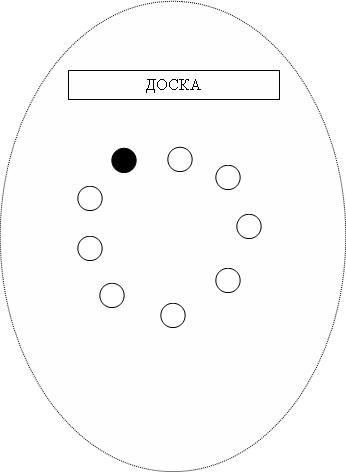 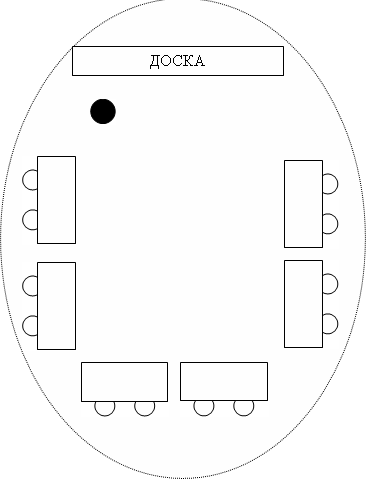 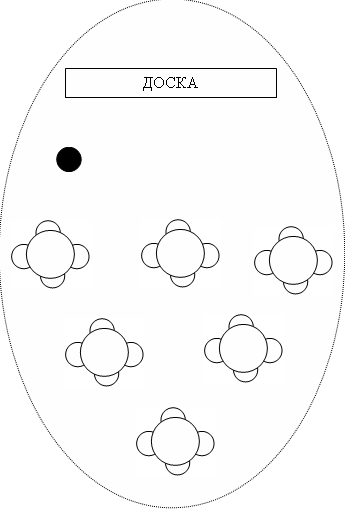 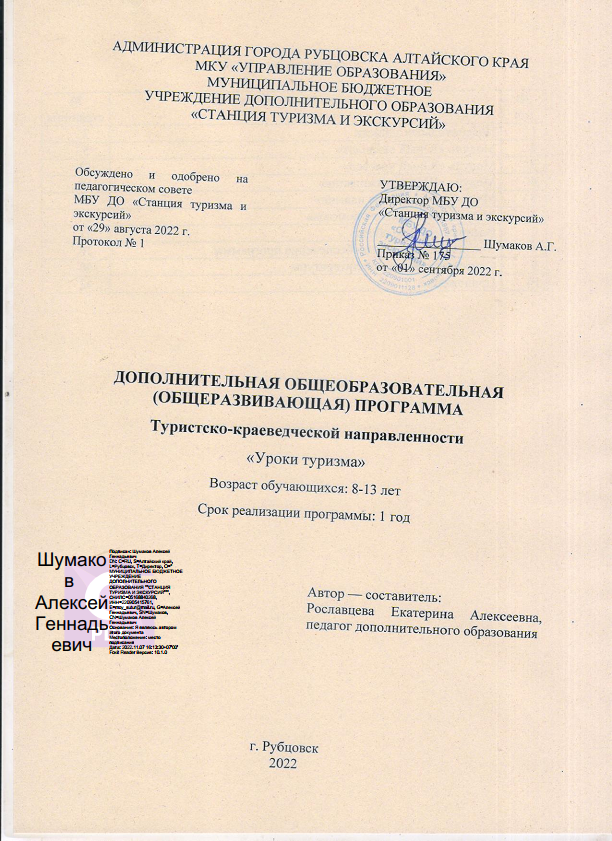 